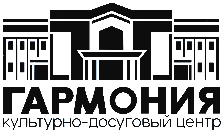 ПЛАН РАБОТЫ МБУ КДЦ «Гармония» Коченёвского района ФЕВРАЛЬ 2024 год2024 год семьи№ п/пНаименования мероприятия, форма Дата Время Место проведения Ответственный, должность, тел.  1КонцертПраздничная программа, посвящённая юбилею КДЦ «Гармония»«5 лет в Гармонии»02.02.2024Пятница 17.00МБУ КДЦ «Гармония», киноконцертный зал  И.о. директора Юнг А.А. 8 952 945 87 302Запуск положения об Открытом районном фестивале женского творчества «Тепло женских рук», посвящённый Международному женскому дню 8 марта05.02.2024Понедельник 10.00Официальные страницы в социальных сетях И.о. директора Юнг А.А. 8 952 945 87 303Антитеррор Тематическая программа для подростков «Осторожно! Терроризм»  09.02.2024Пятница  14.00МБУ КДЦ «Гармония», киноконцертный зал  И.о. директора Юнг А.А. 8 952 945 87 304ГастролиКонцертная программа Государственного ансамбля песни и танца «Чалдоны»«Эй, казаки, на коня…»09.02.2024Пятница  17.00МБУ КДЦ «Гармония», киноконцертный зал  И.о. директора Юнг А.А. 8 952 945 87 305День воинской славы России Тематический вечер «Пока мы помним – мы живём», посвящённый Дню памяти воинов-интернационалистов 15.02.2024Четверг 17.00МБУ КДЦ «Гармония», киноконцертный зал  И.о. директора Юнг А.А. 8 952 945 87 306День воинской славы России Праздничный концерт «Нашей Родины защитники», посвящённый Дню защитника Отечества 22.02.2024Четверг 18.00МБУ КДЦ «Гармония», киноконцертный зал  И.о. директора Юнг А.А. 8 952 945 87 307ЗОЖКонкурсно - игровая программа для детей «Здоровье – это здорово!»  28.02.2024Среда 16.00МБУ КДЦ «Гармония», холл 1 этаж  И.о. директора Юнг А.А. 8 952 945 87 308Гастроли творческих коллективов КДЦ «Гармония»В течение месяца по отдельному графику И.о. директора Юнг А.А. 8 952 945 87 309Гастроли профессиональных театральных и музыкальных коллективов В течение месяца по отдельному графикуИ.о. директора Юнг А.А. 8 952 945 87 30